Please include invoice and if its possible then pictures from defect.AS MASS
Kalda 3b, Tallinn
11625 ESTONIA
Tel: +372 657 71 70 
mass.ee /    massestonia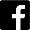 Submission of complaints application nr.________________________( performed by the Seller)Date of application:________________________________________________________________________Applicant 's name:_________________________________________________________________________Phone; e-mail:_____________________________________________________________________________Address:__________________________________________________________________________________Product(s) name (please write product as they written on the invoice):___________________________________________________________________________________________________________________________________________________________________________
_________________________________________________________________________________________Purchasing date:____________________________________________________________________________Defect description: _____________________________________________________________________________________________________________________________________________________________________________________________________________________________________________________________Applicant 's request: _________________________________________________________________________________________________________________________________________________________________
_________________________________________________________________________________________Applicant 's signature: _______________________________________________________________________Seller representor name and signature:_________________________________________________________